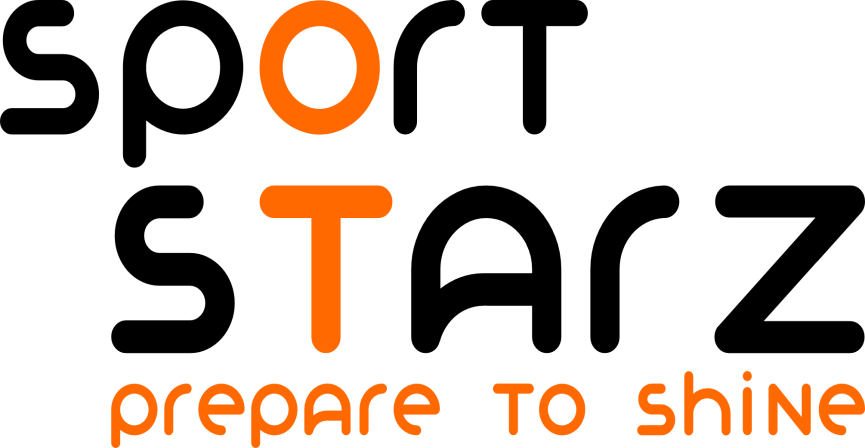 @ St. Martins School - Year 3 & Year 4 afterschool club 13th January – 31st March, every Friday 3.00-4.00pm.We are providing afterschool activity-based childcare for children in years 3 and 4 who wish to get involved in sports activities such as dodgeball, football, tennis, rounder’s and many more.Please tick the selected days during the Term you wish your child to attend.Pay £2 on arrival for each session before participation.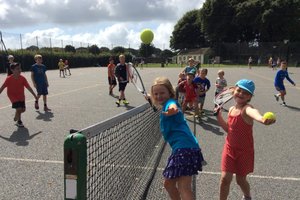 Please either fill out the form below and return to the school office or email Michael Trotter or Gareth Coombes at michael@sportstarz.org or gareth@sportstarz.org with the required information.Please note: we can only take up a maximum of 20 children for each date. Name ____________________________________  D.O.B _________________________________Email_________________________________________ Tel no.______________________________Medical Conditions_______________________________________________________________Address____________________________________________________________________________Signature and Date_____________________________________________________  I wish to receive information regarding Sportstarz activities and coursesDateTick Box13th Jan20th Jan27th Jan3rd Feb10th Feb17th Feb3rd Mar10th Mar17th Mar24th Mar31st Mar